الجمهوريــة التونسيــة  بلديـة تونـس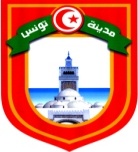   إعـــلان طلـب عــــروض للمرة الثانية عـــــدد 35/2021     تعلن  بلدية تونس عن طلب العروض للمرة الثانية لاختيار محامين مباشرين أو شركات مهنية للمحاماة لنيابتها  والقيام بجميع الإجراءات القانونيّة في حقها والدفاع عنها لدى المحاكم وسائر الهيئات القضائية  وفق ما تقتضيه الأحكام التشريعية الجاري بها العمل  .ويتكون طلب العروض من :القسط عدد 1 : موجه للمحامي الذي لم تتجاوز مدة ترسيمه بالإستئناف مدة خمس سنوات ( محامي واحد )القسط عدد 2 : موجه إلى جميع المحامين أو الشركات المهنية للمحاماة المرسمين لدى التعقيب (محامي واحد)القسط عدد 3 : موجه إلى محامي أو الشركات المهنية للمحاماة متخصص في القضاء الإداري ( محاميين إثنين) واحد مرسم لدى التعقيب وأخر مرسم  لدى الإستئناف أو التعقيب القسط عدد 4 : موجه إلى محامي أو شركة مهنية للمحاماة متخصص في القضايا المدنية والعقارية (محامين واحد) واحد مرسم لدى التعقيب . 	فعلى المحامين أو شركات المحامين الراغبين في المشاركة سحب كراس الشروط مجانا من موقع الواب الخاص بالصفقات العمومية على الرابط التالي(www.marchespublics.gov.tn)و الذي يتم النفاذ إليه مباشرة بعد أن يتولى المترشح تعمير خانات الاستمارة الالكترونية الموجودة على ذات الموقع  أو من موقع الهيئة الوطنية المحامين( https ://avocat.org.tn ) ، ويمكن سحبه مباشرة من بلدية تونس دون مقابل (إدارة الشؤون القانونية والنزاعات والأرشيف).	يجب وضع العرض الفني والوثائق الإداريّة وجميع مؤيداتها المبيّنة بكراس الشروط  في ظرفين منفصلين مغلقين يدرجان في ظرف ثالث خارجي يكتب عليه عبارة : " لا يفتح طلب عروض عدد 35 لسنة 2021 للمرة الثانية متعلق بتكليف محامي لإنابة بلدية تونس دون ذكر هوية العارض ". 	توجّه الظروف المحتوية على العروض الفنية والوثائق الإدارية وجميع المؤيدات عن طريق البريد مضمون الوصول أو عن طريق البريد السريع أو تسلّم مباشرة إلى مكتب الضبط المركزي  التابع بلدية تونس مقابل وصل إيداع. (العنوان : شارع 2 مارس 1934 القصبة تونس).  حدد آخر أجل لقبول العروض يوم  6 جوان 2022 على الساعة العاشرة صباحا. و يعتمد ختم مكتب الضبط المركزي ، و كل عرض يصل بعد الأجل المحدد يعتبر ملغى و لا يؤخذ بعين الاعتبار .تكون جلسة فتح الظروف علنية و ذلك في نفس اليوم المحدد كآخر أجل لقبول العروض أي 6 جوان 2022 على الساعة  العاشرة والنصف صباحا و تعقد بقاعة اللجان البلدية بمقر قصر بلدية تونس.يقصى آليّا كلّ عرض ورد بعد الآجال .* يجب أن تحرّر العروض بكاملها بالحبر بما في ذلك وثيقة التعهد طبقا للنماذج الملحقة بكراس الشروط. ويقصى كل عرض لا تتوفر فيه الشروط المطلوبة.